PROVIEW AGENDA APPLICATION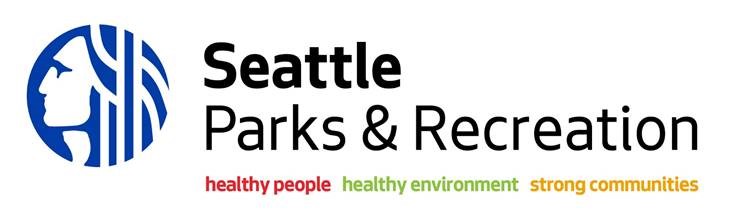 SEND APPLICATION TO:	Aisling Quinn-Fleming, Box 20Aisling.Quinn-Fleming@seattle.gov 1-A.  Name of Project1-A.  Name of Project1-B.  Activity (WC or WP) Number:1-B.  Activity (WC or WP) Number:2.  Sector2.  Sector 1-Southwest	 2-Southeast	 3-Central East		  4&5-Northeast	 6-Northwest	 7-Central West	  1-Southwest	 2-Southeast	 3-Central East		  4&5-Northeast	 6-Northwest	 7-Central West	  1-Southwest	 2-Southeast	 3-Central East		  4&5-Northeast	 6-Northwest	 7-Central West	  1-Southwest	 2-Southeast	 3-Central East		  4&5-Northeast	 6-Northwest	 7-Central West	  1-Southwest	 2-Southeast	 3-Central East		  4&5-Northeast	 6-Northwest	 7-Central West	 3-A.  Presenter Name3-A.  Presenter Name3-B.  Phone Number3-B.  Phone Number4.  Length of Time Needed for Presentation 4.  Length of Time Needed for Presentation 5-A.  ProView Date Requested5-B.  Date of Prior Presentation5-B.  Date of Prior Presentation6.  Type of Presentation6.  Type of Presentation Review Design Program w/PIP	 Review Schematic Design	 Other       	 Review PIP Only	 Review Design Development Review Design Program w/PIP	 Review Schematic Design	 Other       	 Review PIP Only	 Review Design Development Review Design Program w/PIP	 Review Schematic Design	 Other       	 Review PIP Only	 Review Design Development Review Design Program w/PIP	 Review Schematic Design	 Other       	 Review PIP Only	 Review Design Development Review Design Program w/PIP	 Review Schematic Design	 Other       	 Review PIP Only	 Review Design Development7.		O&M Costs have been reviewed by Facilities Maintenance and Operations before coming to ProView.  (This is required before coming to ProView.)7.		O&M Costs have been reviewed by Facilities Maintenance and Operations before coming to ProView.  (This is required before coming to ProView.)7.		O&M Costs have been reviewed by Facilities Maintenance and Operations before coming to ProView.  (This is required before coming to ProView.)7.		O&M Costs have been reviewed by Facilities Maintenance and Operations before coming to ProView.  (This is required before coming to ProView.)7.		O&M Costs have been reviewed by Facilities Maintenance and Operations before coming to ProView.  (This is required before coming to ProView.)ADDITIONAL ATTENDEES  (It is the responsibility of the Planner/Project Manager to ensure attendance of key Parks and Recreation Department staff, i.e., Manager, Crew Chief, Property Management, etc.)ADDITIONAL ATTENDEES  (It is the responsibility of the Planner/Project Manager to ensure attendance of key Parks and Recreation Department staff, i.e., Manager, Crew Chief, Property Management, etc.)ADDITIONAL ATTENDEES  (It is the responsibility of the Planner/Project Manager to ensure attendance of key Parks and Recreation Department staff, i.e., Manager, Crew Chief, Property Management, etc.)ADDITIONAL ATTENDEES  (It is the responsibility of the Planner/Project Manager to ensure attendance of key Parks and Recreation Department staff, i.e., Manager, Crew Chief, Property Management, etc.)ADDITIONAL ATTENDEES  (It is the responsibility of the Planner/Project Manager to ensure attendance of key Parks and Recreation Department staff, i.e., Manager, Crew Chief, Property Management, etc.)NAMENAMECONNECTION TO PROJECTE-MAIL ADDRESSE-MAIL ADDRESSPROJECT AGENDA ITEM SUMMARY INFORMATIONPROJECT AGENDA ITEM SUMMARY INFORMATIONPROJECT AGENDA ITEM SUMMARY INFORMATIONPROJECT AGENDA ITEM SUMMARY INFORMATIONPROJECT AGENDA ITEM SUMMARY INFORMATION8.  Fund Source / Program:8.  Fund Source / Program:9-A.  Current Appropriated Funding9-B.  CCA Amount:9-B.  CCA Amount: Ownership of Proposed Project: Ownership of Proposed Project: Ownership of Proposed Project: Ownership of Proposed Project: Ownership of Proposed Project:  Brief Project Description (include CIP or Levy project description):  Brief Project Description (include CIP or Levy project description):  Brief Project Description (include CIP or Levy project description):  Brief Project Description (include CIP or Levy project description):  Brief Project Description (include CIP or Levy project description):  Key Issues to be Resolved:  Key Issues to be Resolved:  Key Issues to be Resolved:  Key Issues to be Resolved:  Key Issues to be Resolved:13.  Classification Policy Category:    13.  Classification Policy Category:    13.  Classification Policy Category:    13.  Classification Policy Category:    13.  Classification Policy Category:    14.  Indicate Any of the Following That Apply:14.  Indicate Any of the Following That Apply:14.  Indicate Any of the Following That Apply:14.  Indicate Any of the Following That Apply:14.  Indicate Any of the Following That Apply: Landmark Designation	 	 Master Plan	 Property Issues (specify):        	 Environmental Issues/Checklist (specify):        	 Landmark Designation	 	 Master Plan	 Property Issues (specify):        	 Environmental Issues/Checklist (specify):        	 Landmark Designation	 	 Master Plan	 Property Issues (specify):        	 Environmental Issues/Checklist (specify):        	 Landmark Designation	 	 Master Plan	 Property Issues (specify):        	 Environmental Issues/Checklist (specify):        	 Landmark Designation	 	 Master Plan	 Property Issues (specify):        	 Environmental Issues/Checklist (specify):        	15-A.  Project Maintenance & Operations Costs 15-B.	Have annual new facility costs been reviewed with Parks & Recreation Manager?              Yes                  No15-B.	Have annual new facility costs been reviewed with Parks & Recreation Manager?              Yes                  No15-B.	Have annual new facility costs been reviewed with Parks & Recreation Manager?              Yes                  No15-C.	Maintenance & Utility Impact Report required?                  Yes      No15-B.	Have annual new facility costs been reviewed with Parks & Recreation Manager?              Yes                  No15-B.	Have annual new facility costs been reviewed with Parks & Recreation Manager?              Yes                  No15-B.	Have annual new facility costs been reviewed with Parks & Recreation Manager?              Yes                  No15-C.	Maintenance & Utility Impact Report required?                  Yes      No